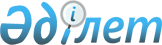 Об утверждении технического регламента "Требования к безопасности пиротехнических составов и содержащих их изделий"
					
			Утративший силу
			
			
		
					Постановление Правительства Республики Казахстан от 4 декабря 2009 года № 2013. Утратило силу постановлением Правительства Республики Казахстан от 30 июля 2012 года № 1004

      Сноска. Утратило силу постановлением Правительства РК от 30.07.2012 № 1004 (вводится в действие со дня первого официального опубликования).      В целях реализации Закона Республики Казахстан от 9 ноября 2004 года "О техническом регулировании" Правительство Республики Казахстан ПОСТАНОВЛЯЕТ:



      1. Утвердить прилагаемый технический регламент "Требования к безопасности пиротехнических составов и содержащих их изделий".



      2. Настоящее постановление вводится в действие по истечении шести месяцев со дня первого официального опубликования.      Премьер-Министр

      Республики Казахстан                       К. Масимов

Утвержден           

постановлением Правительства 

Республики Казахстан     

от 4 декабря 2009 года № 2013 

Технический регламент

"Требования к безопасности пиротехнических составов

и содержащих их изделий" 

1. Область применения

      1. Настоящий технический регламент "Требования к безопасности пиротехнических составов и содержащих их изделий" (далее - Технический регламент) устанавливает требования к безопасности пиротехнических составов и содержащих их изделий (далее - ПИ), а также к процессам их жизненного цикла.



      2. Объектами технического регулирования являются ПИ бытового и промышленного (технического и специального) назначения, их коды по классификатору товарной номенклатуры внешнеэкономической деятельности Республики Казахстан (далее - ТН ВЭД РК) указаны в приложении 1 к Техническому регламенту, а также:



      1) осветительные составы и изделия;



      2) фотоосветительные (фотосмеси) составы и изделия;



      3) трассирующие составы и изделия;



      4) составы и изделия инфракрасного (далее - ИК) излучения;



      5) зажигательные составы и изделия;



      6) составы и изделия ночных сигнальных огней;



      7) составы и изделия цветных сигнальных огней;



      8) составы и изделия маскирующих дымов;



      9) твердое пиротехническое топливо;



      10) безгазовые (для замедлителей) составы и изделия;



      11) газогенерирующие составы и изделия;



      12) воспламенительные составы и изделия;



      13) сигнальные составы и изделия;



      14) аэрозолеобразующие составы и изделия;



      15) свистящие составы и изделия;



      16) имитационные составы и изделия;



      17) целеуказательные составы и изделия;



      18) термитные составы и изделия.



      3. Действие настоящего Технического регламента не распространяется на ПИ, предназначенные для проведения взрывных работ, ПИ военного и оборонного назначения.



      4. Причинами возникновения рисков причинения вреда жизни и здоровью людей, имуществу организаций, не зависимо от форм их собственности, граждан, а также окружающей среде вследствие использования ПИ могут являться:



      1) несовершенство и недостатки конструкции, выбор несоответствующего материала продукции серийного и массового производства, не позволяющие обеспечить выполнение требований безопасности в отношении введенных в эксплуатацию ПИ и их компонентов;



      2) снижение безопасности ПИ в связи с недопустимыми изменениями конструкции;



      3) возникновение повышенной опасности ПИ в связи с неправильной эксплуатацией;



      4) снижение показателей безопасности ПИ в процессе их хранения и транспортировки;



      5) возникновение повышенной опасности ПИ в связи с не обеспечением безопасности при обращении с отказавшими изделиями;



      6) загрязнение окружающей среды вредными выбросами ПИ в процессе эксплуатации и утилизации ненадлежащим образом.



      5. К факторам риска ПИ относятся:



      1) конструктивные особенности;



      2) степень опасности, классифицируемая в соответствии с приложением 2 к настоящему Техническому регламенту;



      3) применяемые материалы;



      4) пожаро- и взрывобезопасность;



      5) показатели, предусмотренные в приложении 3 к настоящему Техническому регламенту;



      6) вредные выбросы.



      6. Для целей применения настоящего Технического регламента идентификация ПИ осуществляется на основании:



      1) сопроводительной документации, содержащих информацию о ПИ;



      2) визуального осмотра маркировки и внешнего вида ПИ;



      3) проведением испытаний о соответствии ПИ требованиям безопасности. 

2. Термины и определения

      7. В настоящем Техническом регламенте применяются термины и определения, установленные законодательством в области технического регулирования и промышленной безопасности, а также следующие термины с соответствующими определениями:



      1) пиротехнические изделия промышленного (технического и специального) назначения - изделия, обращение с которыми требует специальных знаний и навыков, соответствующей аттестации исполнителей (пользователей) и (или) обеспечения определенных условий технического оснащения;



      2) пиротехника - отрасль науки и техники, занимающаяся разработкой и производством пиротехнических составов и изделий (средств), изучением закономерностей процессов горения составов и эффектов действия изделий;



      3) пиротехническое изделие - устройство, предназначенное для получения требуемого эффекта с помощью горения (взрыва) содержащегося в нем пиротехнического состава;



      4) опасная зона пиротехнического изделия - часть пространства, окружающая окружающего используемое пиротехническое изделие, внутри которого хотя бы один опасный фактор достигает уровня опасности;



      5) опасный фактор пиротехнического изделия - фактор, способный создавать угрозу здоровью людей, наносить ущерб имуществу и окружающей среде;



      6) пиротехнический компонент - составная часть конструкции пиротехнического изделия, поставляемые на сборочное производство для последующего обслуживания изделий, находящихся в эксплуатации;



      7) пиротехнический состав - механическая смесь тонкоизмельченных твердых или твердых и жидких компонентов, выделяющая при горении световую и тепловую энергии, образующая газообразные и конденсированные продукты;



      8) пиротехническая продукция - собирательное обозначение пиротехнических изделий, пиротехнических элементов, пиротехнических составов самостоятельного применения;



      9) пиротехнический элемент - часть пиротехнического изделия, имеющая пиротехнический состав;



      10) пиротехнические изделия бытового назначения - изделия, свободно продаваемые населению, обращение с которыми не требует специальных знаний и навыков, а использование с соблюдением требований прилагаемой инструкции по применению обеспечивает безопасность людей и окружающей среды;



      11) фейерверочное изделие - пиротехническое изделие для получения декоративных огней, звуковых и других эффектов, а также для снаряжения фейерверочных средств и изделий. 

3. Условия обращения продукции на рынке

      8. ПИ могут быть поставлены на рынок и реализованы только в том случае, если они соответствуют требованиям настоящего Технического регламента и исключают причинение вреда жизни, здоровью человека и окружающей среде.



      9. При обращении на рынке ПИ предоставляется полная и достоверная информация, приводимая в сопроводительной документации.



      Сопроводительная документация на ПИ по их применению включает в себя:



      1) перечень опасных факторов при работе и аварийных ситуациях, размеры опасных зон;



      2) класс опасности;



      3) требования безопасности (в том числе пожарной), правила хранения, транспортирования и использования ПИ;



      4) способы утилизации ПИ (отработанных, отказавших или с просроченным сроком годности);



      5) требования и ограничения, вытекающие из специфики конструкции, условий эксплуатации и назначения ПИ.

      10. Маркировка продукции должна соответствовать требованиям  постановления Правительства Республики Казахстан от 21 марта 2008 года № 277 "Об утверждении Технического регламента "Требования к упаковке, маркировке, этикетированию и правильному их нанесению".



      11. Места продажи ПИ должны соответствовать требованиям противопожарной безопасности, с соблюдением температурно-влажностного режима, продажа ведется в специальнооборудованных помещениях, павильонах, в соответствии с требованиями законодательства Республики Казахстан.



      12. Не допускается к обращению продукция, имеющая дефекты и иные признаки недоброкачественности; находящиеся в негерметичной упаковке или имеющей механические повреждения; при отсутствии или неполном объеме информации о продукции и ее применении; с неустановленными или истекшими сроками годности (хранения). 

4. Требования безопасности

      13. Безопасность ПИ при проектировании (разработке), изготовлении (производстве), хранении, перевозках, реализации, применении (использовании) и утилизации достигается за счет снижения уровня риска для жизни и здоровья населения, охраны окружающей среды, жизни и здоровья животных и растений.



      14. ПИ являются пожароопасными и (или) взрывоопасными, продукты, сгорания которых могут оказывать вредные воздействия на людей и окружающую среду.



      15. ПИ должны отвечать требованиям безопасности после воздействия внешних факторов, обусловленных установленными условиями производства, хранения, транспортировки и использования на протяжении назначенного срока годности.



      16. При работе с ПИ принимаются меры безопасности по защите населения и их имущества, близлежащих районов.



      17. Материалы, используемые при изготовлении ПИ не должны подвергать опасности здоровье и безопасность лиц, находящихся в зоне воздействия, и должны соответствовать санитарным и гигиеническим нормам, соответствующим техническим регламентам на них и нормативных документов на конкретный вид продукции.



      18. Требования к конструктивной безопасности ПИ устанавливаются в отношении:



      1) разработки ПИ, при которой номенклатура опасных факторов и размеры опасных зон сведены к минимуму;



      2) конструкции пусковых установок;



      3) конструкции изделий, предназначенных для использования ручным способом или работы в руках, исключающей воздействие на пользователя всех опасных факторов;



      4) конструкции изделий дистанционного запуска;



      5) замедлителя ПИ ручного запуска, обеспечивающего безопасность запуска и задержку проявления опасных факторов на время, необходимое для того, чтобы пользователь покинул опасную зону;



      6) предохранительных устройств систем инициирования, которые имеют отличительный признак и их снятие проводится безопасно;



      7) конструкции ПИ I-III классов опасности, движущихся под действием реактивной силы или метательного устройства не имеющих острых кромок и ребер с целью снижения возможности травмирования людей;



      8) способности конструкции ПИ, из которых оно изготовлено обеспечить эффективность и экологически безопасную утилизацию;



      9) соответствия санитарно-гигиеническим нормативам материалов, используемых в конструкции ПИ. 

4.1. Требования безопасности при производстве

      19. Для предотвращения загрязнения ПИ в технологических помещениях соблюдается чистота, исключающая попадание в составы и изделия всякого рода посторонних включений.



      20. Особо опасные и опасные операции по изготовлению ПИ выполняются в помещениях без присутствия человека с применением приспособления и оборудования дистанционного управления таких операций.



      21. Двери и окна этих помещений оборудуются устройствами, выключающими работу механизмов, исключающими нахождение людей в помещениях при работе механизмов на опасных и особо опасных операциях.



      22. Определение предельно допустимого уровня вредных веществ в воздухе рабочей зоны устанавливается индивидуально для каждого объекта производства (изготовления), в зависимости от видов выпускаемых ПИ и особенностей ведения технологических процессов, в соответствии с санитарными и гигиеническими нормами.



      23. Технологическое оборудование должно иметь исполнение, при котором полностью исключено запыление рабочих мест в помещениях компонентами и составами, испарениями пожароопасных и взрывоопасных, токсичных и неприятно пахнущих газообразных компонентов.



      24. В производственных помещениях обязательно наличие постоянно действующей приточной и вытяжной, взрывобезопасной вентиляции, способной обеспечить на рабочих местах атмосферу, отвечающую санитарно-гигиеническим нормам, и концентрацию паров, газов и пыли ниже той, при которой возможен взрыв из-за случайного искрообразования.



      25. Вентиляционное оборудование и коммуникация сточных вод оборудуются уловителями, исключающими загрязнение окружающего пространства; вентиляционная система выполняется легко доступной для очистки и промывки.



      26. Оборудование выполняется без острых углов и ребер, исключающих травмирование рабочего-пиротехника при всех операциях.



      27. Материалы, из которых изготовлены контактирующие с составами детали машин, используются химически стойкие ко всем компонентам, обрабатываемым в этих машинах.



      28. Сочетание трущихся материалов в зонах расположения составов должно полностью исключать возможное искрообразование, сухое трение, крошение рабочих органов и попадание осколков металла и других материалов в составы.



      29. Не допускается использование в механизмах и машинах в качестве конструкционных материалов дерева и деревянных изделий, кожи, контактирующих с ПИ.



      30. Для пожароопасных и взрывоопасных смесей загрузочные и разгрузочные устройства оборудуются дистанционным управлением.



      31. При работе оборудования не допускается сильный шум, при появлении ненормального шума, оборудование останавливается, работа прекращается, и причины повышенного шума устраняются.



      32. Все узлы аппаратов, механизмов, машин, соприкасающихся с ПИ, изготавливаются из цветного металла.



      33. Взрывоопасные операции с ПИ производятся в помещениях, устроенных так, чтобы взрыв внутри кабины не причинял вреда всему зданию, а разрушения были бы локализованы внутри самого помещения.



      34. Помещениям необходимо соответствовать следующим требованиям:



      1) три стены кабины, отдаляющие ее от остальной части здания и другие кабины, выполняются с таким расчетом, чтобы они не разрушались при взрыве;



      2) наружная стена (вышибная) допускается в виде оконного проема;



      3) перед вышибной стеной на некотором расстоянии устанавливается бетонная или каркасно-засыпная стена, препятствующая при взрыве распространению ударной волны и разлету осколков;



      4) потолочное перекрытие используется легкого типа, из материалов, не дающих при взрыве крупных кусков (пено- или шлакобетона);



      5) следует соблюдать безопасные расстояния между производственными зданиями;



      6) выбоины, неровности, размягчение полов, в которых собирается пыль взрывчатых веществах, которая при длительном хранении способна самовозгораться в результате химического разложения не допускаются;



      7) в помещении, в котором ведется работа с особо чувствительными взрывчатыми веществами и их смесями, соблюдается чистота;



      8) отопление производственных мастерских допускается, только водяное или пароводяное.



      35. Электропроводка, электрооборудование, электроосветительные устройства выполняются герметичными и взрывобезопасными.



      36. Оконные проемы, служащие для естественного освещения, снабжаются створками, открывающимися наружу, и служащими запасным выходами в случае пожара.



      37. Производственные здания защищаются от ударов молний. 

4.2. Требования к безопасности ПИ при применении

(использовании)

      38. При применении ПИ необходимо создать условия, при которых не будет какого-либо внешнего влияния (открытый огонь, электрическое оборудование, влияние естественных природных факторов) на изделия, способных привести к их срабатыванию.



      39. В зависимости от назначения и конструктивных особенностей ПИ, их действие сопровождается проявлением одного или нескольких опасных факторов, характеризующихся уровнями опасности.



      40. ПИ применяются в соответствии с их назначением, с соблюдением мер безопасности.



      41. Проверка работоспособности и контроль электрических цепей (устройств) инициирования ПИ у потребителя запрещается.



      42. Время замедления для ПИ, создающих эффект на высоте (например, ракеты, римские свечи, минисалюты) разрешается достаточным для безопасного выхода оператора за пределы возможного воздействия продуктов сгорания вышибного заряда или образующейся струи газов.



      43. Пиротехническим элементам, создающим эффекты на высоте, следует догорать до падения на землю, при этом в многоэлементных ПИ обеспечивается срабатывание всех пиротехнических элементов.



      44. Не допускается действие ПИ бытового назначения за радиус опасной зоны.



      45. Не допускается выделение и содержание в продуктах сгорания ПИ вредных веществ в опасных концентрациях. 

5. Требования безопасности при хранении и транспортировке ПИ

      46. Хранение ПИ в специализированных складах (производственных и лабораторных помещениях) осуществляется в соответствии с требованиями промышленной безопасности, для хранения взрывчатых веществ.



      47. ПИ, предназначенные для свободной продажи населению, хранятся в оборудованном хранилище, соответствующим требованиям:



      1) изолированы от других подсобных, служебных помещений капитальными стенами, прочными потолочными перекрытиями и полом;



      2) устанавливается металлическая дверь, запирающаяся на два внутренних замка опечатываемая или пломбируемая;



      3) на оконных проемах с внутренней стороны или между рамами устанавливаются стальные решетки;



      4) комната для хранения изделий оснащается противопожарными средствами.



      48. Склады хранения ПИ промышленного (технического и специального) назначения, подразделяются на постоянные (базисные), расходные и передвижные склады:



      1) базисные склады - служат для длительного хранения изделий;



      2) расходные склады - служат для удовлетворения текущей потребности в изделиях;



      3) передвижные склады - для кратковременного хранения изделий.



      49. Нормы загрузки складов:



      1) для складов постоянного хранения - не более 200000 кг;



      2) для расходных складов - не более 5000 кг;



      3) для складских помещений торговых организаций (магазинов) - не более 5000 кг.



      50. Для проветривания хранилищ устанавливаются решетчатые металлические двери, закрывающиеся на замки, а на окнах и вентиляционных люках устанавливаются металлические решетки.



      51. Склады ПИ оснащаются молниезащитным устройством.



      52. Склады для постоянного и временного хранения ПИ регистрируются в территориальных органах внутренних дел, на основании акта их приемки.



      53. На постоянный и временный склад составляется паспорт, один экземпляр которого хранится на складе.



      54. Склады располагаются на безопасном расстоянии от жилых строений, площадки показа фейерверка и от массового скопления людей.



      55. Полы в складах выполняются из несгораемых материалов, исключающих искрообразование.



      56. Хранилища, оборудуются двумя выходами.



      57. Стекла окон, выходящие на солнечную сторону допускаются матовые или окрашенные белой краской.



      58. Искусственное освещение устанавливается наружное.



      59. Дежурное освещение в помещениях складов, установка газовых плит, электронагревательных приборов, штепсельных розеток не допускается.



      60. Аппараты, предназначенные для отключения электропитания располагаются вне складского помещения на стене из несгораемых материалов или на отдельно стоящей опоре, монтируются в шкафу или нише с приспособлениями для пломбирования и закрывания на замок.



      61. При хранении в одном хранилище нескольких типов ПИ хранилище разделяется на секции, отделяемые несгораемыми перегородками.



      62. Механизмы для погрузочно-разгрузочных работ в хранилищах (складах) ПИ допускаются во взрывозащищенном исполнении, а двигатели внутреннего сгорания - с нейтрализаторами выхлопных газов и искрогасители.



      63. Каждый вид продукции учитывать отдельно.



      64. Перевозимый груз укрепляется таким образом, чтобы исключалась возможность его падения, трения, ударов друг о друга и о борта транспорта при толчках и качке.



      65. При перевозке ПИ, подлежащей частичной разгрузке в пути следования, каждая партия укрепляется отдельно от других так, чтобы остающийся груз при дальнейшем следовании не сдвигался. 

6. Требования к безопасности уничтожению ПИ

      66. Уничтожению подлежат ПИ не пригодные для дальнейшего использования по причинам:



      1) несрабатывания электровоспламенителей;



      2) невоспламенения составов;



      3) неполного срабатывания изделий;



      4) обрыва проводов электровоспламенителей;



      5) окончания срока годности;



      6) отсутствия (утраты) идентификационных признаков;



      7) обнаружения следов порчи.



      67. В качестве площадок используются полигоны для уничтожения взрывчатых материалов, местность, огражденная естественными преградами (овраги, балки), ограничивающие разлет элементов ПИ.



      68. Не допускается присутствие на площадке лиц, несвязанных с уничтожением ПИ, материалов.



      69. При уничтожении ПИ опасная зона устанавливается не менее 500 м от построек и линий электропередач.



      70. Уничтожение производится методом, указанным в инструкции по эксплуатации конкретного ПИ, с соблюдением мер безопасности.



      71. Для уничтожения применяют термитную шашку в картонной оболочке с электровоспламенителем промышленного изготовления, укрепленной и помещенной между изделиями тесьмой или шпагатом, воспламеняемую из-за укрытия или с безопасного расстояния.



      72. После уничтожения любого изделия площадку осмотреть на наличие несгоревших элементов, подлежащих повторно уничтожению. 

7. Подтверждение соответствия

      73. Подтверждение соответствия ПИ требованиям настоящего Технического регламента и иных Технических регламентов, к сфере применения которых относятся ПИ, осуществляется в форме обязательной сертификации.



      74. Подтверждение соответствия осуществляется в соответствии с законодательством Республики Казахстан в области технического регулирования и в соответствии с требованиями постановления Правительства Республики Казахстан от 4 февраля 2008 года № 90 "Об утверждении Технического регламента "Процедуры подтверждения соответствия". 

8. Сроки и условия введения в действие Технического регламента

      75. Применяемые для выполнения требований настоящего Технического регламента нормативные документы по стандартизации и иные документы государственных органов, формируемые в пределах их компетенции, подлежат гармонизации в порядке, установленном законодательством Республики Казахстан в области технического регулирования.



      76. Центральным и местным исполнительным органам обеспечить приведение своих нормативных правовых актов в соответствии с настоящим Техническим регламентом, а также их адаптированное внедрение.



      77. Настоящий Технический регламент вводится в действие по истечении шести месяцев со дня первого официального опубликования.

Приложение 1      

к Техническому регламенту

                            Перечень

          видов продукции, подпадающей под действие

                   Технического регламента

Приложение 2       

к Техническому регламенту

                    Распределение ПИ по классам

                      потенциальной опасности

Приложение 3      

к Техническому регламенту

                              Перечень

        возможных опасных факторов, при использовании ПИ
					© 2012. РГП на ПХВ «Институт законодательства и правовой информации Республики Казахстан» Министерства юстиции Республики Казахстан
				Коды

ТН ВЭДНаименование продукции123604- фейерверки, ракеты сигнальные, дождевые ракеты,

сигналы противотуманные и изделия пиротехнические

прочие:3604 10 000- фейерверки3604 90 000- прочие№

п.п.КлассРадиус

опасной

зоны, мРазделение по

назначениюВиды изделий123451.Iне более

0,5БытовогоБенгальские свечи, хлопушки,

фонтаны настольные, вертушки,

бабочки, спички бытовые2.IIне более 5БытовогоЛетающие фейерверки, дымовые

фейерверочные изделия, мини-

салюты, фонтаны концертные3.IIIне более 20БытовогоМини-римские свечи, петарды

терочные, петарды фитильные

и связки петард, наземные

фейерверки, мини-фейерверки4.IVболее 20ТехническогоТехнические (профессиональные

салюты, ракеты)5.V-СпециальногоПрочие, не вошедшие в классы

I - IV, опасные факторы и

опасные зоны которых

установлены техническими

условиями на них№

п.п.Опасный факторОпределяющий

фактор, единица

величиныУровень

опасности

(размер зоны)12341.Пламя или высокотемпературная

струя продуктов сгоранияРазмеры пламени, мВсе пламя2.Разбрасываемые пожароопасные

элементы конструкции (горящие

таблетки, раскаленные шлаки,

искры)Радиус разлета, мВся площадь,

ограниченная

радиусом

разлета3.Тепловое (инфракрасное)

излучениеПоверхностная

плотность, Вт/м25404.Ударная волна при взрывеДавление, МПа0,0355.Разлетающиеся при взрыве

осколкиРадиус разлета, мВся площадь,

ограниченная

радиусом

разлета6.Движущиеся за счет начальной

скорости выброса или под

действием реактивной силыКинетическая

энергия, Дж207.Акустическое излучениеУровень звука, дБЛ:

- импульсный

- длительный140

1208.Оптическое излучениеПлотность потока,

Дж/м21.1049.Продукты сгорания или

диспергирования в аэрозольном

состоянииОпределяют по нормативной и

технической документацииОпределяют по нормативной и

технической документации10.Специфическое воздействие

продуктов сгорания на

человека и окружающую средуОпределяют по нормативной и

технической документацииОпределяют по нормативной и

технической документации